Приложение к актуот  13.05.2019 Фотоматериалыосмотра  особо охраняемой природной территории Гаврилово - Посадского муниципального района«Группа старовозрастных деревьев  в местечке «Еловка» от  13.05.2019 г. 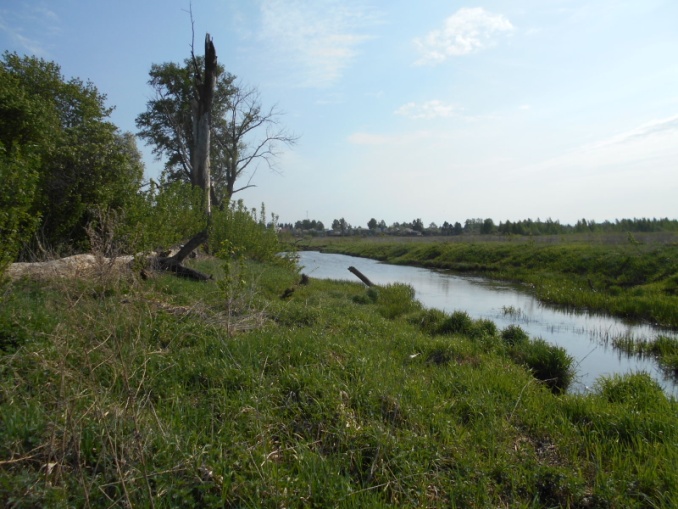 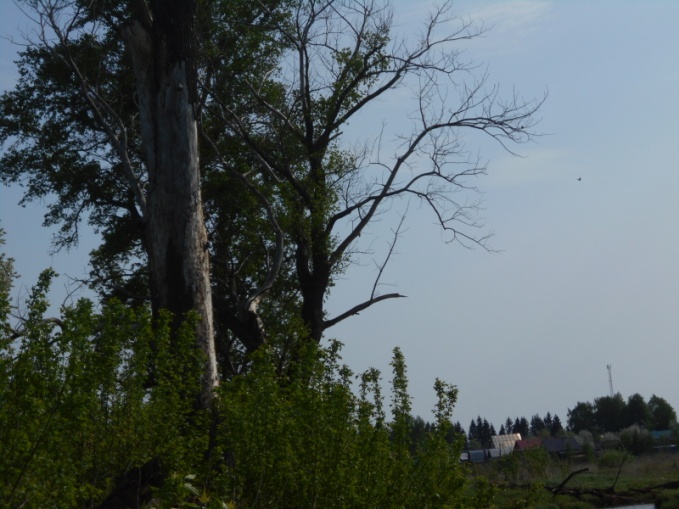 Из группы деревьев сохранился один тополь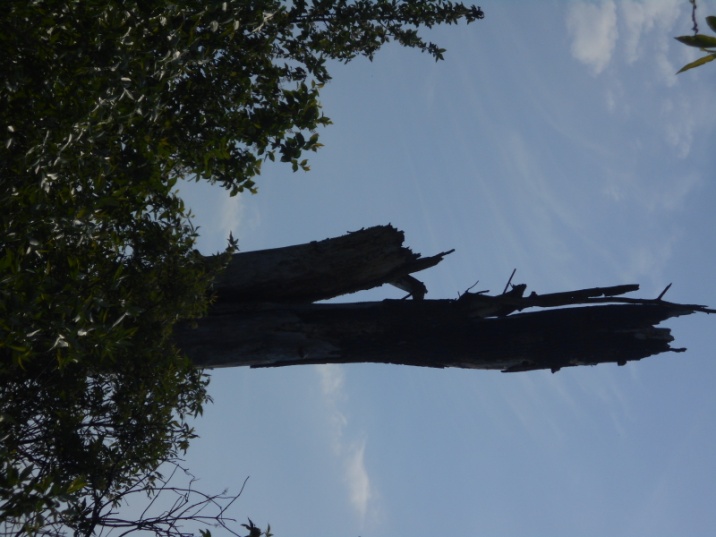 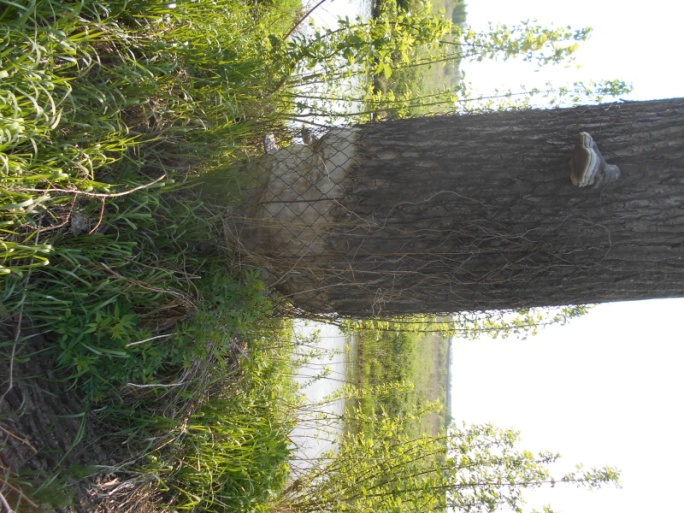 Жители с. Закомелье устанавливали сетки на стволах деревьев (фото справа),но бобрам это не помешало 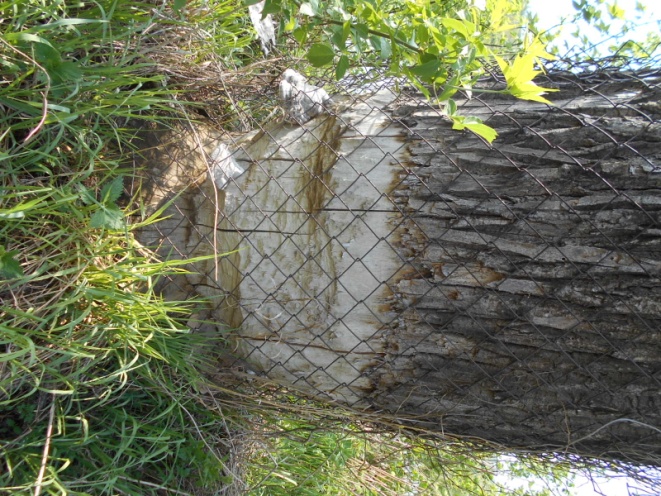 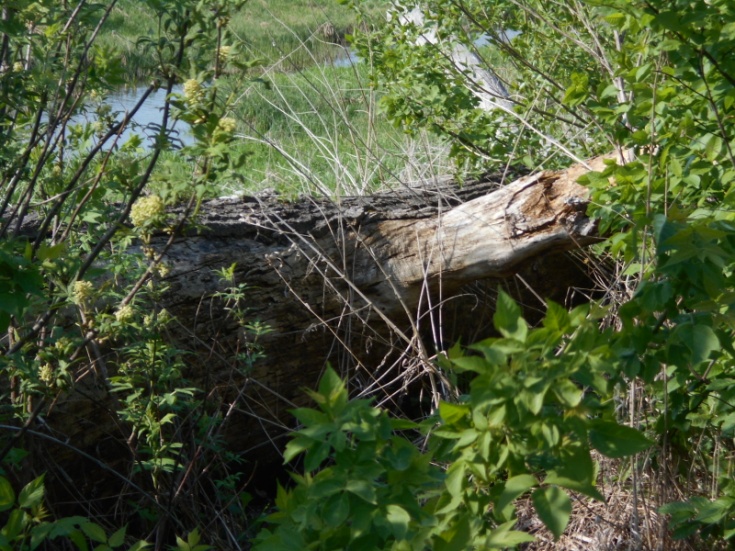 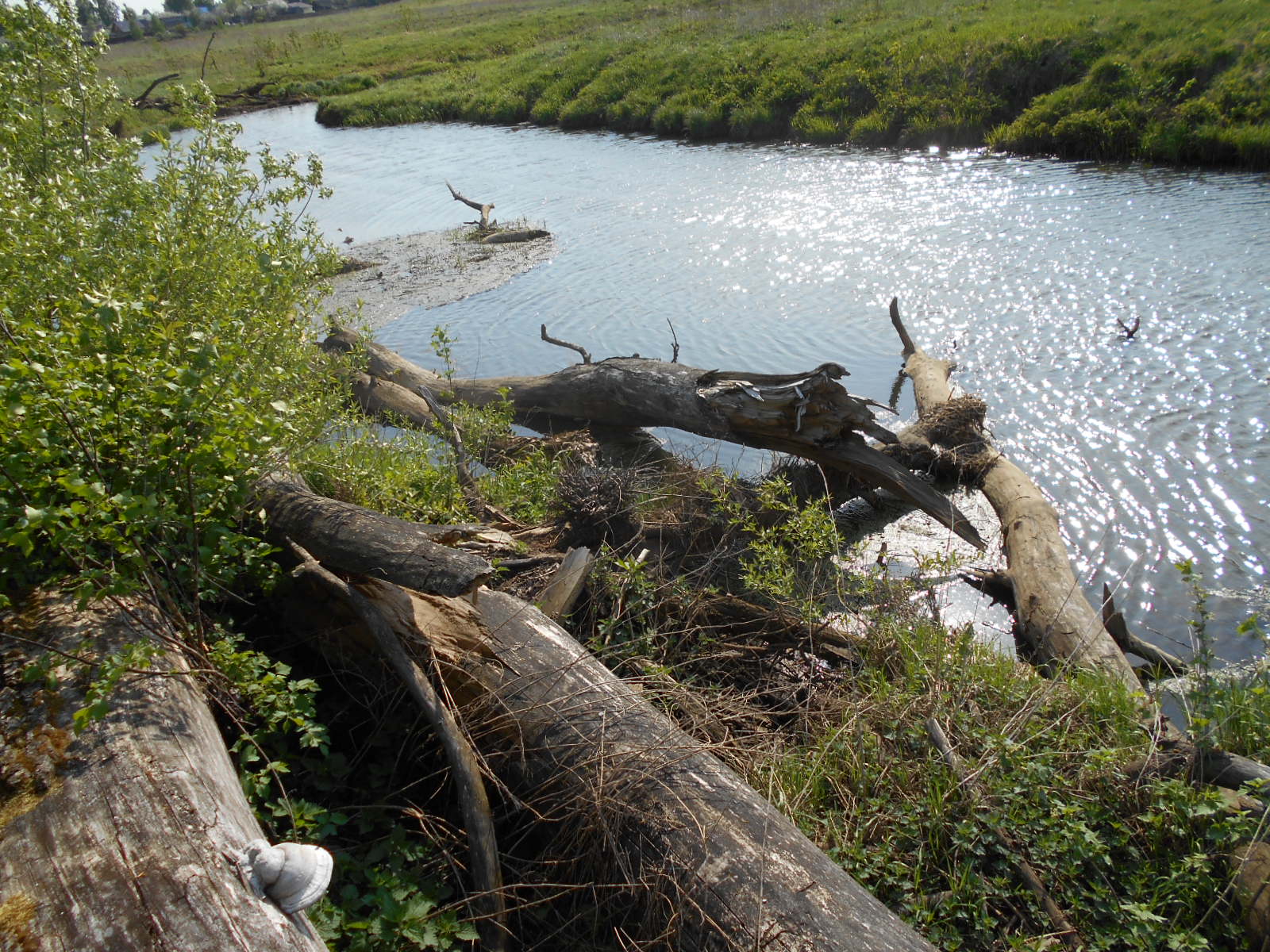 Останки деревьев на берегу реки Воймига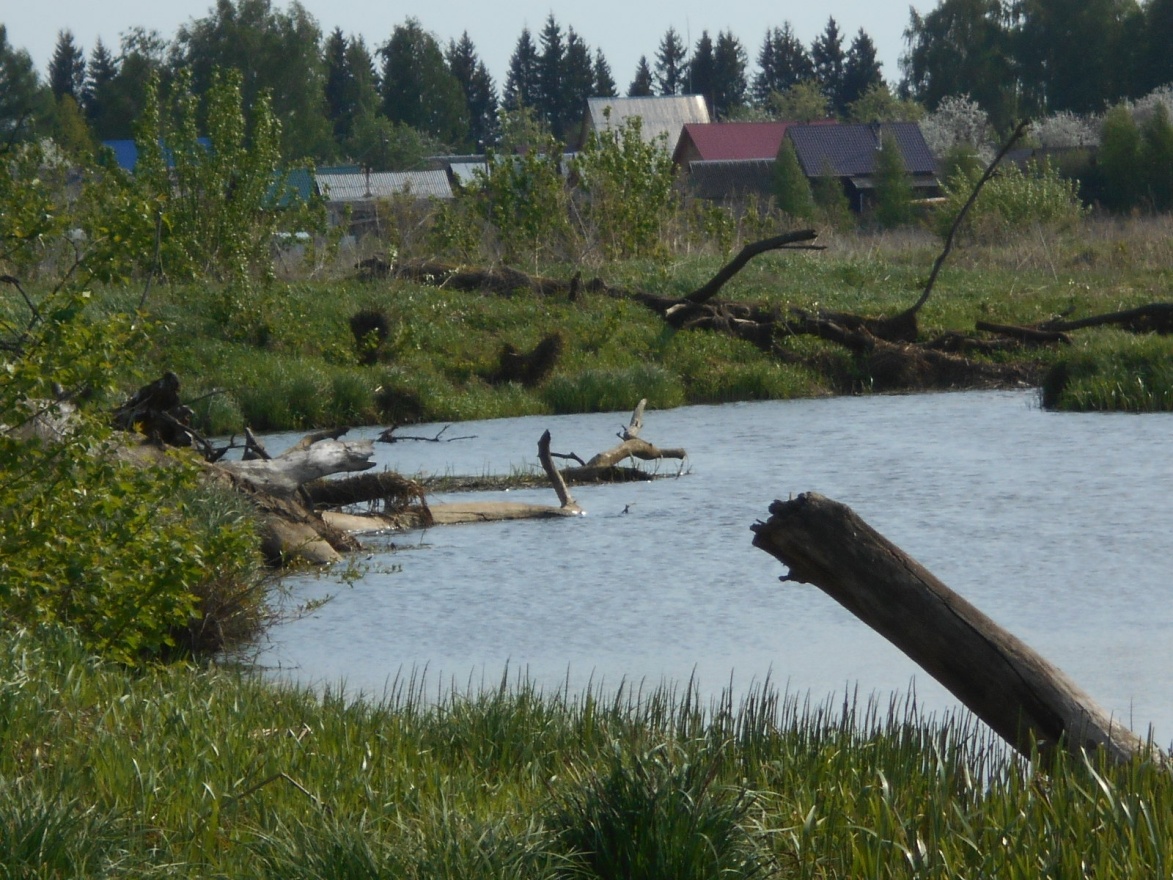 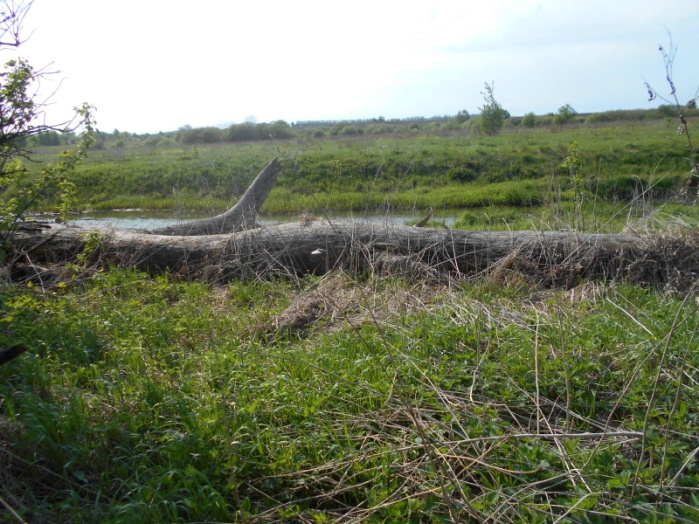 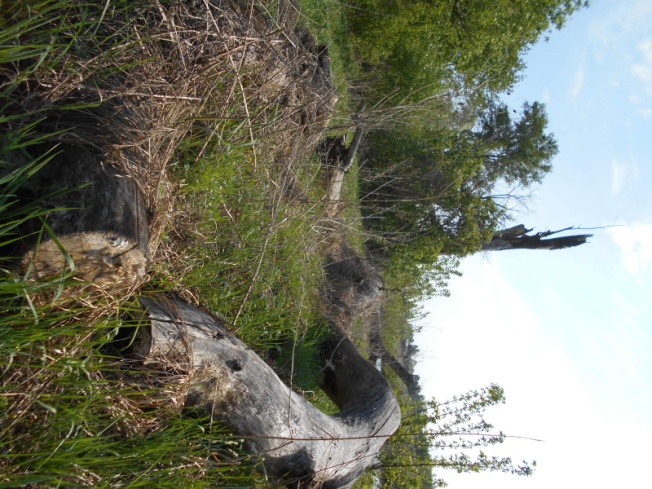 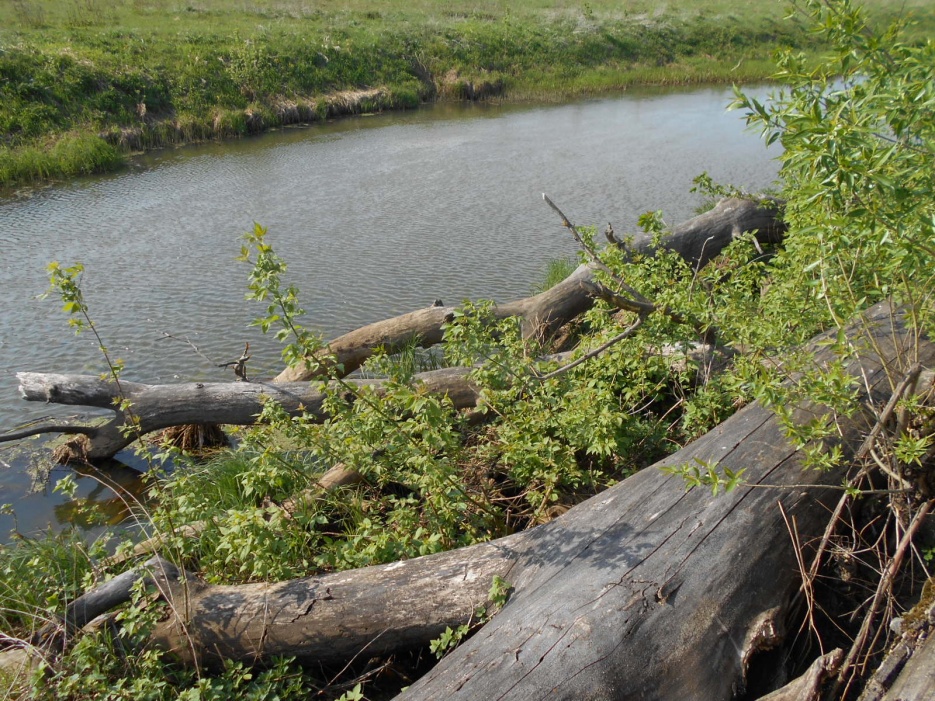 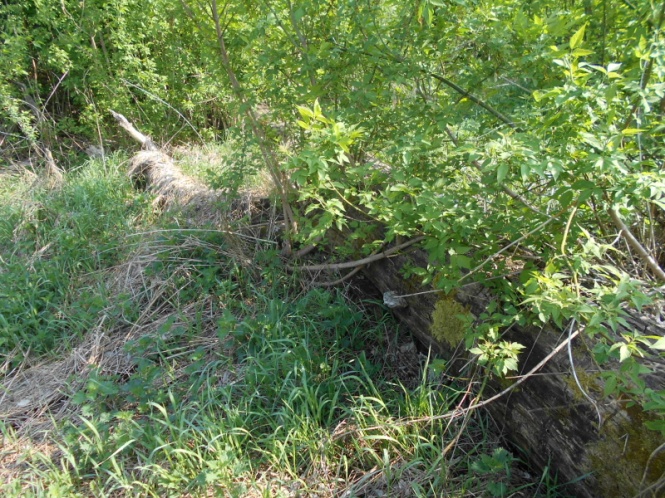 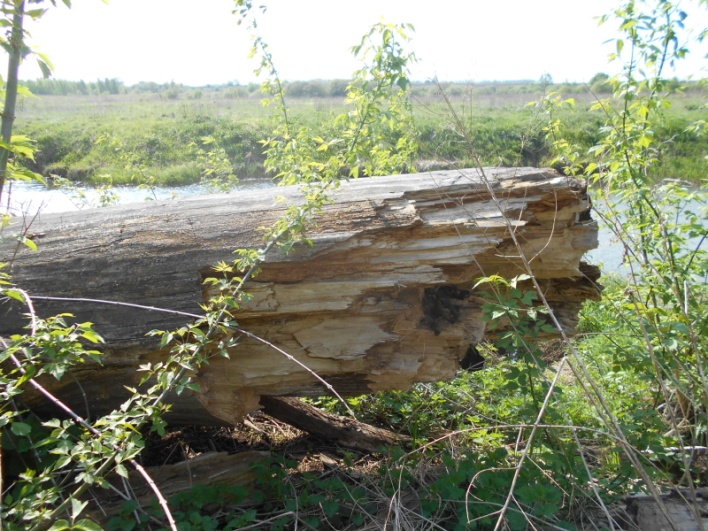 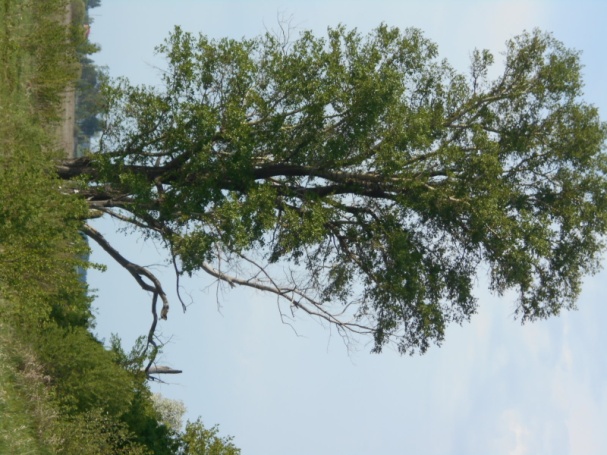 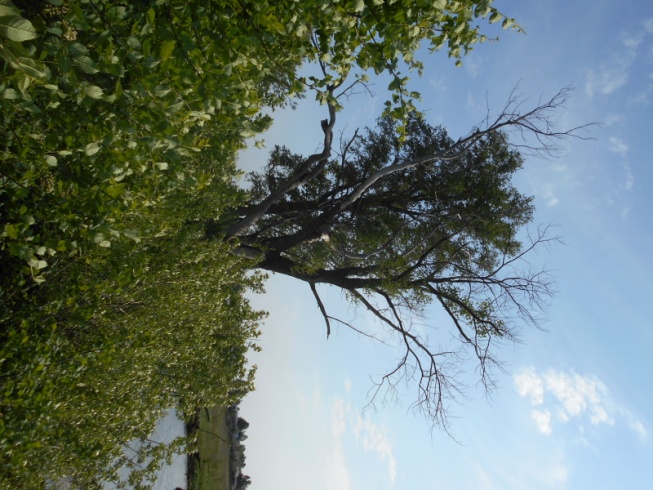 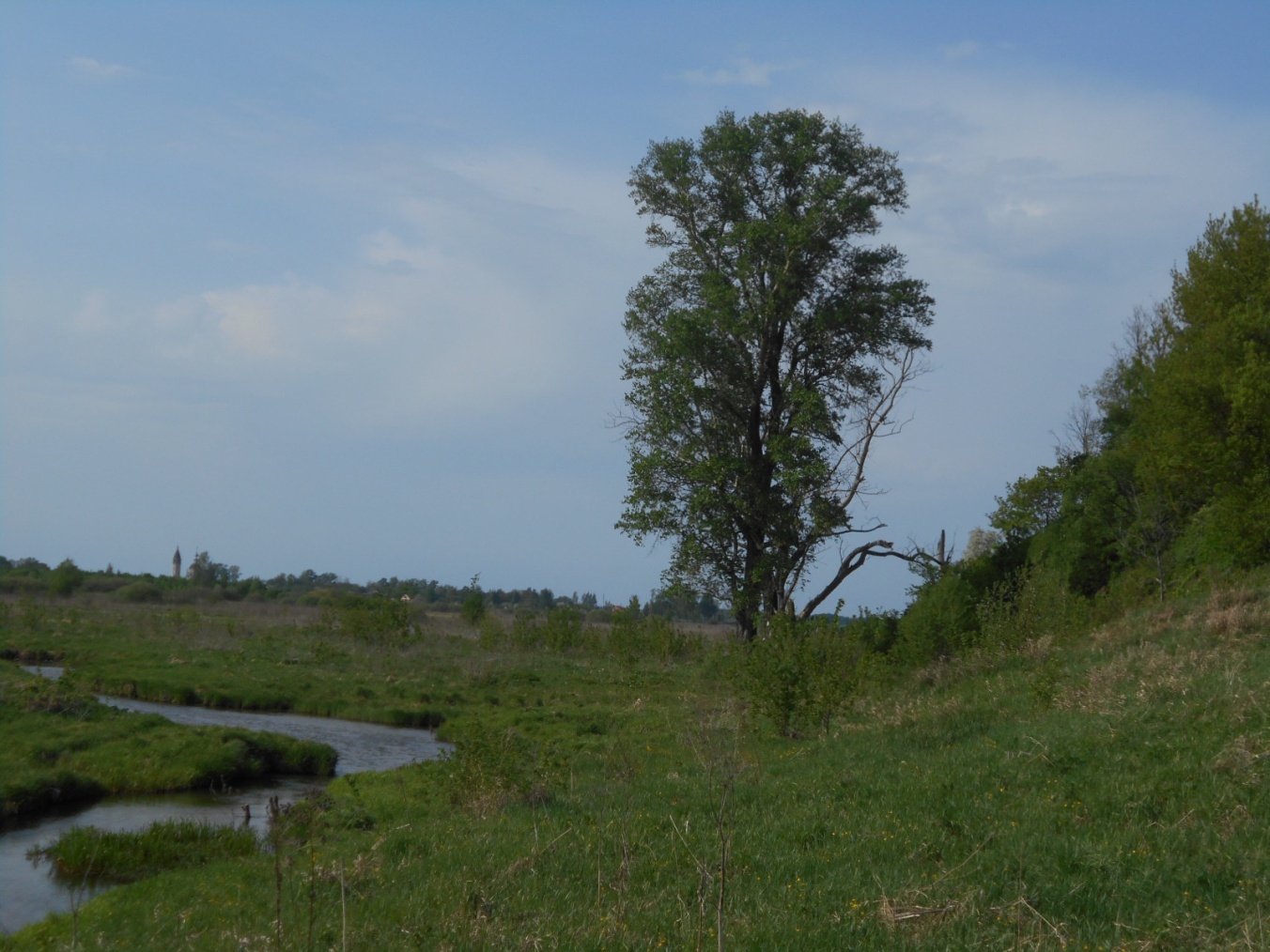 Уцелевший тополь по-прежнему украшает ландшафт